Bill OULHINT		             : oulhint.bill27@gmail.com         100 rue du Couvent                                                                                                                                                                                 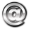 67120 Dachstein 	                             06.28.848.004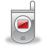 * Utilisation de logiciel d'Echange de Données Informatisées –EDI	* Règles de gestion de stocks* Renseigner les supports de suivi d'activité et identifier les écarts	* Organisation d’un site d’entreposage* Gestion des intérimaires, plannings et heures supplémentaires	           * Réglementation en Hygiène, Sécurité, Environnement -HSE-* Gestion des sous-traitants (livraisons, traitement des retours 		* CACES  3 & 5, S.S.T. * Mécanique automobile10/2016 – 02/2021 :   - FIABILIS – Chauffeur livreur GD – Mécanicien utilitaire                              * Livraison internationale, entretien du parc (révision, dépannages...)13/01/2014 – 10/2016 :  - Transport TR2J – Chauffeur livreur - Mécanicien utilitaire                              * Livraison secteur Haut Rhin, gestion des sous-traitants, entretien du parc (révision, dépannages...) 27/12/2013 - 03/01/2014 : - SOCOMENAL – Aide à l’inventaire07/2012 - 04/2013 :     - Ets Joseph SCHINDLER   DAF – Magasinier - Vendeur pièces poids- lourds – Réceptionnaire                              * Vente de pièces neuves pour poids-lourds toutes marques, gestion de stock, gestion des litiges, commande de pièces, 	gestion des livraisons. Réception atelier, traitement des ordres de réparations, garantie de paiement, traitement des dépannages.   09/2008 - 03/2011     - S.E.R.M. -(Société d’Exploitation et de Rénovation Moteur) Mécanicien motoriste – Monteur pneus à domicile                               *Rénovation - Restauration de moteur, Diagnostique moteur déposé. Monteur de pneus à domicile, facturation client 	relance client, commande et gestion de stock, contact clientèle et fournisseur.03/2007 - 08/2008:     - S.E.P.I.B. -  Chauffeur livreur                        
                            	*Préparation de commandes, livraisons Alsace, Haute-Saône, Lorraine, Vosges, Allemagne.11/2005 - 02/2007:       -  Manpower - Gezim Interim-  (pour GLI Bischwiller & INA Roulements Haguenau) Mécanicien d’entretien  (3x8) 	* Maintenance préventive, curative. Intervention sur chaine de production.03/2005 - 10/2005:      - Mondial Relay - Chef de quai 								* Gestion des intérimaires, plannings et heures supplémentaires. Gestion des sous-traitants, déchargement / chargement des navettes.02/2001 - 03/2005:      -  Sodimas – Agent Traitement et entretien bâtiments		* Rénovation de tuiles, contrôle étanchéité de la toiture, entretien du matériel (airless, nettoyeur haute pression)10/1996 - 02/2001:      -  DHL Express - Agent d’exploitation – Démarcheur Livreur – Responsable export EDI		* Clients sensible  SONY,  ALCATEL,  JOHNSON & JOHNSON. , dédouanement, traitements et rapport journalier des 	expéditions E.D.I.Titre professionnel de Technicien en méthode et Logistique d’Entreposage.(Niveau) D’Octobre 2011 à Avril 2012             	Stage en entreprise, dans le cadre de la formation, réalisé chez Citroën MeinauBEP Maintenance des Systèmes Mécaniques de Productions Automatisés M.S.M.ADiplôme de Serveur délivré par l’armée EUROCORPS Anglais scolaire, Permis B, Service militaire effectué du 10/1994 au 07/1995 VTT, Rugby, Echec, Volley-ball…COMPETENCES PROFESSIONNELLESEXPERIENCES PROFESSIONNELLES FORMATIONSDIVERS